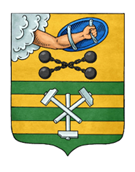 ПЕТРОЗАВОДСКИЙ ГОРОДСКОЙ СОВЕТ6 сессия 29 созываРЕШЕНИЕот 25 февраля 2022 г. № 29/6-72О награждении Почетной грамотой Петрозаводского городского Совета Фетюкова А.И.В соответствии с пунктом 7 Положения «О Почетной грамоте Петрозаводского городского Совета», утвержденного Решением Петрозаводского городского Совета от 17.12.2002 № XXIV/XXX-400, на основании ходатайства Федерального государственного бюджетного образовательного учреждения высшего образования «Петрозаводский государственный университет» Петрозаводский городской СоветРЕШИЛ:Наградить Почетной грамотой Петрозаводского городского Совета Фетюкова Алексея Ивановича, доктора медицинских наук, заведующего кафедрой госпитальной хирургии, ЛОР-болезней, офтальмологии, стоматологии, онкологии, урологии Медицинского института Федерального государственного бюджетного образовательного учреждения высшего образования «Петрозаводский государственный университет», председателя Карельского республиканского регионарного отделения Общероссийской общественной организации «Российское общество хирургов», за многолетний добросовестный труд, высокопрофессиональное исполнение должностных обязанностей, выдающиеся успехи в подготовке медицинских кадров в области хирургии, заслуги в деятельности по охране здоровья жителей города Петрозаводска и огромный личный вклад в развитие системы здравоохранения на территории Петрозаводского городского округа.ПредседательПетрозаводского городского Совета                                             Н.И. Дрейзис